MAYFEST 2023 SPONSOR PARTNERSHIP CONFIRMATION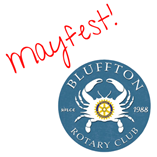 This page serves as a contract between you or your company and the Rotary Club of Bluffton for a sponsorship of Mayfest.Diamond Sponsor$5,000Platinum Sponsor$3,000Gold Sponsor$1,500Silver Sponsor$500Note: Corporate logos must be submitted by email to blufftonrotarians@gmail.com before March 15, 2023, for April ads.Payment Enclosed Send payment to: Rotary Club of BlufftonP.O. Box 142(Payment due by 4/1/22)843-540-7957blufftonrotarians@gmail.comSPONSOR INFORMATIONName: _________________________________Company Name: _________________________Address: ______________________________________________________________________City, State, Zip: __________________________Phone: _________________________________Fax: ___________________________________E-mail: _________________________________Approved by:Printed Name: ___________________________Signature: ______________________________Date: __________________________________